附件3非道路移动柴油机械排气烟度检验报告(试行）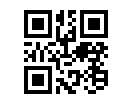 报告编号：                                                                          检验日期：依据标准：                                                                          检验方法：检验机构：                                                                          机构地址：授权签字人：                                                                                  检测人员：一、机械所有人或代理人信息一、机械所有人或代理人信息一、机械所有人或代理人信息一、机械所有人或代理人信息一、机械所有人或代理人信息一、机械所有人或代理人信息姓名/单位联系电话联系地址二、非道路柴油移动机械基本信息二、非道路柴油移动机械基本信息二、非道路柴油移动机械基本信息二、非道路柴油移动机械基本信息二、非道路柴油移动机械基本信息二、非道路柴油移动机械基本信息机械环保号牌机械类型信息公开号/型式核准号机械型号机械环保代码/产品识别码机械生产厂发动机出厂年份排放阶段发动机制造厂发动机型号发动机额定净功率kW发动机额定转速r/min排气后处理器类型后处理器型号后处理器生产厂三、检测设备信息三、检测设备信息三、检测设备信息三、检测设备信息三、检测设备信息三、检测设备信息设备名称型号/规格出厂编号设备计量证书设备计量证书设备计量证书不透光烟度计转速计四、检测环境四、检测环境四、检测环境四、检测环境四、检测环境四、检测环境温度（℃）大气压（kPa）湿度（%）五、检测结果/地理位置五、检测结果/地理位置五、检测结果/地理位置五、检测结果/地理位置五、检测结果/地理位置五、检测结果/地理位置检测开始时间/24h检测结束时间/24h检测地点（经纬度）检测结果第一次（m-1）第二次（m-1）第三次（m-1）发动机转速（r/min）目视烟羽检测结果自由加速不透光烟度法□可见    □不可见自由加速三次检验结果平均值（m-1）/自由加载三次结果最大值排放限值结果判定六、检测过程照片六、检测过程照片六、检测过程照片六、检测过程照片六、检测过程照片六、检测过程照片机械检测前照片机械检测前照片机械检测前照片机械检测过程照片机械检测过程照片机械检测过程照片